Государственное бюджетное профессиональное образовательное учреждение «Саровский политехнический техникум имени дважды героя социалистического труда Бориса глебовича Музрукова»РАБОЧая ПРОГРАММа УЧЕБНОЙ ДИСЦИПЛИНЫЕН.03 ЭКОЛОГИЧЕСКИЕ ОСНОВЫ ПРИРОДОПОЛЬЗОВАНИЯдля специальности среднего профессионального образования  15.02.12 Монтаж, техническое обслуживание и ремонт промышленного оборудования (по отраслям)Профиль обучения: технологическийСаров,2022Рабочая программа учебной дисциплины Экологические основы природопользования разработана на основе примерной основной образовательной программы в соответствии с Федеральным государственным образовательным стандартом (далее – ФГОС) по специальности среднего профессионального образования (далее - СПО) 15.02.12 Монтаж, техническое обслуживание и ремонт промышленного оборудования (по отраслям).Организация-разработчик: ГБПОУ СПТ им.Б.Г.Музрукова.Разработчик: Киселева Н.Н., преподаватель ГБПОУ СПТ им.Б.Г.Музрукова.СОДЕРЖАНИЕОБЩАЯ ХАРАКТЕРИСТИКА  РАБОЧЕЙ ПРОГРАММЫУЧЕБНОЙ ДИСЦИПЛИНЫ«ЕН.03 ЭКОЛОГИЧЕСКИЕ ОСНОВЫ ПРИРОДОПОЛЬЗОВАНИЯ»1.1. Место учебной дисциплины в структуре основной профессиональной образовательной программы:Рабочая программа учебной дисциплины Экологические основы природопользования является обязательной частью математического и общего естественнонаучного цикла программы подготовки специалистов среднего звена (далее ППССЗ) ГБПОУ СПТ            им. Б.Г. Музрукова в соответствии с ФГОС по специальности 15.02.12 Монтаж, техническое обслуживание и ремонт промышленного оборудования (по отраслям).1.2. Цели и задачи учебной дисциплины – требования к результатам освоения учебной дисциплины:1.3. Рекомендуемое количество часов на освоение рабочей программы учебной дисциплины:Объем образовательной нагрузки (всего) - 32 часа;Учебная нагрузка во взаимодействии с преподавателем - 32 часа.2. СТРУКТУРА И СОДЕРЖАНИЕ УЧЕБНОЙ ДИСЦИПЛИНЫ2.1. Объем учебной дисциплины и виды учебной работыТематический план и содержание учебной дисциплины3. УСЛОВИЯ РЕАЛИЗАЦИИ УЧЕБНОЙ ДИСЦИПЛИНЫ3.1. Требования к минимальному материально-техническому обеспечениюРеализация учебной дисциплины требует наличия учебного кабинета химии, биологии, экологии, экологических основ природопользования, экологии природопользования, экологической безопасности.Комплект учебной мебели (ученические столы, стулья, стол преподавателя, стул преподавателя, шкафы для документов, школьная доска); комплект информационных стендов;интерактивная доска;проектор;ноутбук;комплект таблиц.Учебно-методическое обеспечение:•	раздаточный материал для работы на уроке по всем темам курса;•	мультимедийное обеспечение теоретического материала: презентации;•	контролирующие материалы по дисциплине:- индивидуальные варианты зачетных работ текущего контроля знаний по дисциплине;- индивидуальные варианты зачетных работ итогового контроля знаний по дисциплине.3.2. Информационное обеспечение обученияПеречень рекомендуемых учебных изданий, Интернет-ресурсов, дополнительной литературыДля реализации программы библиотечный фонд образовательной организации должен иметь  печатные и/или электронные образовательные и информационные ресурсы, рекомендуемых для использования в образовательном процессе Основные печатные издания:1. Хван Т. А. Экологические основы природопользования: Учебник для СПО. – 6-е изд., перераб. и доп. -  М.: Юрайт, 2019. - Электронный ресурс: ЭБС  Юрайт. https://biblio-online.ru/viewer/ekologicheskie-osnovy-prirodopolzovaniya-433289#page/1  Дополнительные источники:http://ecoportal.su/katal.php. Каталог экологических сайтов, освещающих проблемы, связанные с экологией. Информация об экологии Режим доступа: http://www.1variant.ru - Электронный учебник М.В. Гальперин, 2013 г. http://www.ecoline.ru/mc/legis/index.html - Экологическое законодательство. Федеральные законы и Постановления Верховного Совета РФ, Указы Президента РФ, Постановления Правительства, Международные соглашения и другие документы.http://www.esc.nnov.ru - Центр экологической безопасности (экологическая обстановка Нижегородской области). Состояние воздуха и поверхностных вод, радиационная обстановка.http://www.refer.ru/9838 - Экология и окружающая среда. Каталоги и путеводитель по экологическим ресурсам.Гальперин, М.В. Экологические основы природопользования: Учебник / М.В. Гальперин. - М.: ИД ФОРУМ, НИЦ ИНФРА-М, 2013. - 256 c.Защита экологических прав: Пособие для граждан и общественных организаций. - М., 2011.Константинов В.М., Челидзе Ю.Б. Экологические основы природопользования: Учеб. пособие. Для СПО. – 13-е изд., стер. – М.: Академия, 2013.Экология и охрана биосферы при химическом загрязнении. Орлов Д.С. Высшая школа, 2011.4. КОНТРОЛЬ И ОЦЕНКА РЕЗУЛЬТАТОВ ОСВОЕНИЯ УЧЕБНОЙ ДИСЦИПЛИНЫКонтроль и оценка результатов освоения учебной дисциплины осуществляется преподавателем в процессе проведения тестирования, а также выполнения обучающимися индивидуальных заданий, проектов, исследований.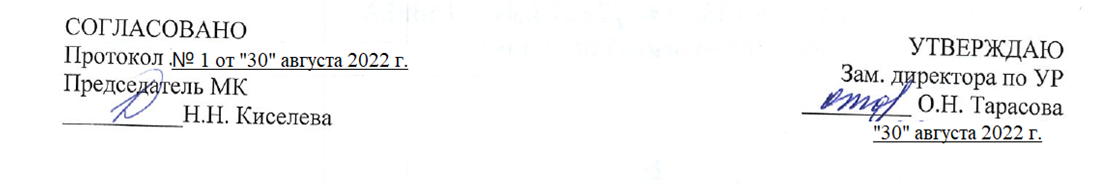 стр.ОБЩАЯ ХАРАКТЕРИСТИКА РАБОЧЕЙ ПРОГРАММЫ УЧЕБНОЙ ДИСЦИПЛИНЫ4СТРУКТУРА и содержание УЧЕБНОЙ ДИСЦИПЛИНЫ5условия реализации учебной дисциплины8Контроль и оценка результатов Освоения учебной дисциплины9Код ОК, ПКУменияЗнанияОК 01 - 07,  ОК 09 - 11,ПК 1.1. - 1.3.,ПК 2.1. - 2.3.,ПК 3.1. - 3.4.- осознавать взаимосвязь организмов и среды обитания;- определять условия устойчивого состояния экосистем и причинывозникновения экологического кризиса;- соблюдать нормы экологической безопасности; - определять направления ресурсосбережения в рамках профессиональной деятельности по специальности;- использовать нормативные акты по рациональному природопользованию окружающей среды;- анализировать и прогнозировать экологические последствия различных видов деятельности; - осуществлять в общем виде оценку антропогенного воздействия на окружающую среду с учетом специфики природно-климатических условий; - грамотно реализовывать нормативно-правовые акты при работе с экологической документацией.- правила экологической безопасности при ведении профессиональной деятельности; - основные ресурсы, задействованные в профессиональной деятельности; - пути обеспечения ресурсосбереженияпринципы мониторинга окружающей среды;- задачи и цели природоохранных органов управления и надзора;- принципы рационального природопользования.- принципы взаимодействия живых организмов и среды обитания; - условия устойчивого состояния экосистем; - принципы и методы рационального природопользования; - методы снижения хозяйственного воздействия на биосферу; - методы экологического регулирования; - организационные и правовые средства охраны окружающей среды.Вид учебной работыОбъем часовОбъем образовательной нагрузки (всего)32Самостоятельная работа обучающегося (всего)-Учебная нагрузка во взаимодействии с преподавателем32в том числе:теоретическое обучение32лабораторные и практические занятия-Итоговая аттестация в форме   дифференцированного зачета  Наименованиеразделов и темСодержание учебного материала, лабораторные и практические работы, самостоятельная работа обучающихсяСодержание учебного материала, лабораторные и практические работы, самостоятельная работа обучающихсяОбъем часовКоды компетенций, формированию которых способствует элемент программы12234Раздел 1 Особенности взаимодействия  природы и общества.22Тема 1.1. Природоохранный потенциал.Содержание Содержание 8ОК 01 - 07,ОК 09 - 11,ПК 1.1. - 1.3.,ПК 2.1. - 2.3.,ПК 3.1. - 3.4.Тема 1.1. Природоохранный потенциал.1.Экология как научная основа рационального природопользования и охрана живых организмов. Антропогенные воздействия на природу на разных этапах развития человеческого общества.ОК 01 - 07,ОК 09 - 11,ПК 1.1. - 1.3.,ПК 2.1. - 2.3.,ПК 3.1. - 3.4.Тема 1.1. Природоохранный потенциал.2.Научно-технический прогресс и природа в современную эпоху. Экологические последствия различных видов производственной деятельности. ОК 01 - 07,ОК 09 - 11,ПК 1.1. - 1.3.,ПК 2.1. - 2.3.,ПК 3.1. - 3.4.Тема 1.1. Природоохранный потенциал.3.Основные источники и масштабы образования отходов производства. Утилизация бытовых и промышленных отходов. Безотходное производство.ОК 01 - 07,ОК 09 - 11,ПК 1.1. - 1.3.,ПК 2.1. - 2.3.,ПК 3.1. - 3.4.Тема 1.1. Природоохранный потенциал.4.Экологические кризисы в истории человечества. Глобальные проблемы экологииОК 01 - 07,ОК 09 - 11,ПК 1.1. - 1.3.,ПК 2.1. - 2.3.,ПК 3.1. - 3.4.Тема 1.2. Природные ресурсы и рациональное природопользование. СодержаниеСодержание4ОК 01 - 07,  ОК 09 - 11,ПК 1.1. - 1.3.,ПК 2.1. - 2.3.,ПК 3.1. - 3.4.Тема 1.2. Природные ресурсы и рациональное природопользование. 1.Классификация природных ресурсов. Формы эксплуатации природных ресурсов. ОК 01 - 07,  ОК 09 - 11,ПК 1.1. - 1.3.,ПК 2.1. - 2.3.,ПК 3.1. - 3.4.Тема 1.2. Природные ресурсы и рациональное природопользование. 2.Основы рационального природопользования ОК 01 - 07,  ОК 09 - 11,ПК 1.1. - 1.3.,ПК 2.1. - 2.3.,ПК 3.1. - 3.4.Тема 1.3. Загрязнение окружающей среды. Содержание Содержание 10ОК 01 - 07,ОК 09 - 11,ПК 1.1. - 1.3.,ПК 2.1. - 2.3.,ПК 3.1. - 3.4.Тема 1.3. Загрязнение окружающей среды. 1.Загрязнение окружающей среды. Классификация загрязнителей.ОК 01 - 07,ОК 09 - 11,ПК 1.1. - 1.3.,ПК 2.1. - 2.3.,ПК 3.1. - 3.4.Тема 1.3. Загрязнение окружающей среды. 2.Влияние загрязнения окружающей среды на здоровье человека. ОК 01 - 07,ОК 09 - 11,ПК 1.1. - 1.3.,ПК 2.1. - 2.3.,ПК 3.1. - 3.4.Тема 1.3. Загрязнение окружающей среды. 3.Экологический мониторинг: основные понятия, организация, классификация. Способы предотвращения и улавливания выбросов.ОК 01 - 07,ОК 09 - 11,ПК 1.1. - 1.3.,ПК 2.1. - 2.3.,ПК 3.1. - 3.4.Тема 1.3. Загрязнение окружающей среды. 4.Основные понятия промышленной экологии. Характеристика природно-промышленного комплекса. Классификация и характеристика производственных процессов.ОК 01 - 07,ОК 09 - 11,ПК 1.1. - 1.3.,ПК 2.1. - 2.3.,ПК 3.1. - 3.4.Тема 1.3. Загрязнение окружающей среды. 5.Общая характеристика сырья и отходов. Классификации и характеристики сырья.ОК 01 - 07,ОК 09 - 11,ПК 1.1. - 1.3.,ПК 2.1. - 2.3.,ПК 3.1. - 3.4.Раздел 2. Правовые и социальные вопросы природопользования10Тема 2.1. Государственные и общественные мероприятия по предотвращению разрушающих воздействий на природу.Содержание Содержание 4ОК 01 - 07,ОК 09 - 11,ПК 1.1. - 1.3.,ПК 2.1. - 2.3.,ПК 3.1. - 3.4.Тема 2.1. Государственные и общественные мероприятия по предотвращению разрушающих воздействий на природу.1.Охрана природы в истории человечества и на современном этапе.Особо охраняемые природной территории Российской Федерации.ОК 01 - 07,ОК 09 - 11,ПК 1.1. - 1.3.,ПК 2.1. - 2.3.,ПК 3.1. - 3.4.Тема 2.1. Государственные и общественные мероприятия по предотвращению разрушающих воздействий на природу.2.Международное сотрудничество в решении глобальных экологических проблем.ОК 01 - 07,ОК 09 - 11,ПК 1.1. - 1.3.,ПК 2.1. - 2.3.,ПК 3.1. - 3.4.Тема 2.2. Юридическая и экономическая ответственность предприятий, загрязняющих окружающую среду.Содержание Содержание 4ОК 01 - 07,  ОК 09 - 11,ПК 1.1. - 1.3.,ПК 2.1. - 2.3.,ПК 3.1. - 3.4.Тема 2.2. Юридическая и экономическая ответственность предприятий, загрязняющих окружающую среду.1.Основы экологического права. Экологическое законодательство и Правовая и юридическая ответственность за экологическое правонарушенияОК 01 - 07,  ОК 09 - 11,ПК 1.1. - 1.3.,ПК 2.1. - 2.3.,ПК 3.1. - 3.4.Тема 2.2. Юридическая и экономическая ответственность предприятий, загрязняющих окружающую среду.2.Понятие об экологической оценки производств и предприятий.ОК 01 - 07,  ОК 09 - 11,ПК 1.1. - 1.3.,ПК 2.1. - 2.3.,ПК 3.1. - 3.4.Дифференцированный зачетДифференцированный зачетДифференцированный зачет2Всего:Всего:Всего:32Результаты обученияКритерии оценкиМетоды оценкиЗнания:- правила экологической безопасности при ведении профессиональной деятельности; - основные ресурсы, задействованные в профессиональной деятельности; - пути обеспечения ресурсосбереженияпринципы мониторинга окружающей среды;- задачи и цели природоохранных органов управления и надзора;- принципы рационального природопользования.- принципы взаимодействия живых организмов и среды обитания; - условия устойчивого состояния экосистем; - принципы и методы рационального природопользования; - методы снижения хозяйственного воздействия на биосферу; - методы экологического регулирования; - организационные и правовые средства охраны окружающей среды.- логически рассуждает и дает оценку по вопросам экологической безопасности;- проявляет готовность принятия ответственности за свои действия в работе;- оперирует принципами мониторинга окружающей среды;- владеет принципами рационального природопользования.- текущий контроль;- дифференцированный зачет.Умения:- осознавать взаимосвязь организмов и среды обитания;- определять условия устойчивого состояния экосистем и причинывозникновения экологического кризиса;- соблюдать нормы экологической безопасности; - определять направления ресурсосбережения в рамках профессиональной деятельности по специальности;- использовать нормативные акты по рациональному природопользованию окружающей среды.- анализировать и прогнозировать экологические последствия различных видов деятельности; - осуществлять в общем виде оценку антропогенного воздействия на окружающую среду с учетом специфики природно-климатических условий; - грамотно реализовывать нормативно-правовые акты при работе с экологической документацией- демонстрирует ответственность в решении производственных задач в вопросах экологии и природопользования;- определяет условия устойчивого состояния экосистем и причинывозникновения экологического кризиса;- демонстрирует умение анализировать нормативную документацию по природопользованию и охране окружающей среды;- выборочно применяет нормативные акты.- активность на занятиях в группах;- дифференцированный зачет.